Универсальная почвенная фреза – серия FPRD-02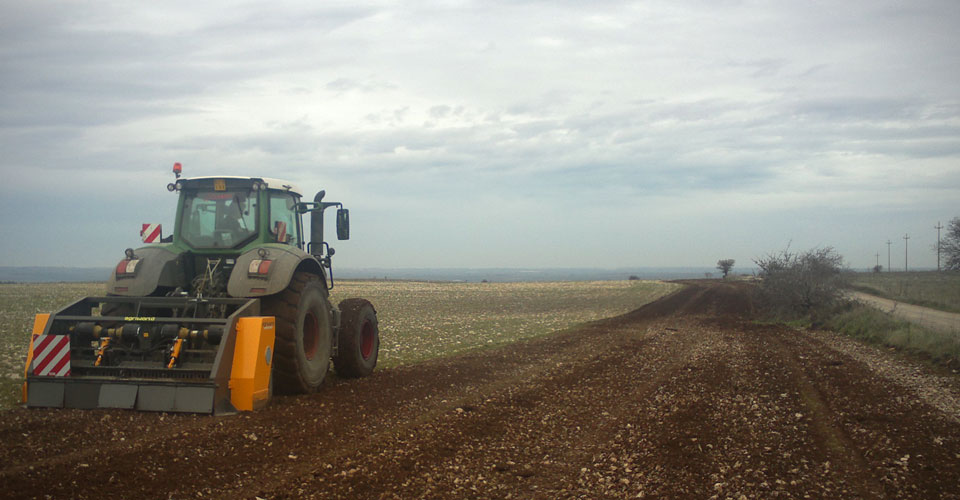 Технические характеристики:МодельFPRD-140.02Необходимая мощность, л.с.70-80рабочая ширина, мм1400общая ширина, мм1800рабочая глубина, мм20ВОМ, об/мин540Вес, кг1230